Виконавчий комітет Нетішинської міської радиХмельницької областіР І Ш Е Н Н Я10.08.2023					Нетішин				  № 300/2023Про безоплатну передачу в оперативне управління завершеної капітальним ремонтом частини будівлі (системи вентиляції захисної споруди цивільного захисту, обліковий № 86239) Нетішинської загальноосвітньої школи І – ІІІ ступенів № 4Відповідно до статті 40, пункту 3 частини 4 статті 42 Закону України «Про місцеве самоврядування в Україні», статті 137 Господарського кодексу України, рішення двадцять п’ятої (позачергової) сесії Нетішинської міської ради VIIІ скликання від 22 липня 2022 року № 25/1495 «Про передачу Управлінню капітального будівництва виконавчого комітету Нетішинської міської ради функцій замовника капітального ремонту частини будівлі (системи вентиляції захисної споруди цивільного захисту, обліковий № 86239) Нетішинської загальноосвітньої школи І-ІІІ ступенів № 4», пункту 3 Переліку будівельних робіт, які не потребують документів, що надають право на їх виконання, та після закінчення яких об'єкт не підлягає прийняттю в експлуатацію, затвердженого постановою Кабінету Міністрів України від          07 червня 2017 року № 406, виконавчий комітет Нетішинської міської радиВИРІШИВ:1. Утворити комісію з безоплатної передачі в оперативне управління завершеної капітальним ремонтом частини будівлі (системи вентиляції захисної споруди цивільного захисту, обліковий № 86239) Нетішинської загальноосвітньої школи І – ІІІ ступенів № 4 (далі – комісія) та затвердити її склад згідно з додатком.2. Комісії, у порядку встановленому чинним законодавством, вжити заходів щодо передачі від управління капітального будівництва виконавчого комітету Нетішинської міської ради до Нетішинської гімназії «Енергія» Нетішинської міської ради Шепетівського району Хмельницької області завершеного капітальним ремонтом об’єкта та документацію «Капітальний ремонт частини будівлі (системи вентиляції захисної споруди цивільного 2захисту, обліковий № 86239) Нетішинської загальноосвітньої школи                               І-III ступенів № 4 по вул. Енергетиків, 3 м. Нетішин Шепетівського району Хмельницької області».3. Контроль за виконанням цього рішення покласти на першого заступника міського голови Олену Хоменко.Міський голова							Олександр СУПРУНЮКДодаток до рішення виконавчогокомітету міської ради10.08.2023 № 300/2023СКЛАДкомісії з безоплатної передачі в оперативне управління завершеної капітальним ремонтом частини будівлі (системи вентиляції захисної споруди цивільного захисту, обліковий № 86239) Нетішинської загальноосвітньої школи І – ІІІ ступенів № 4 по вул. Енергетиків, 3 м. Нетішин Шепетівського району Хмельницької областіКеруючий справамивиконавчого комітету міської ради								Любов ОЦАБРИКАХоменко Олена- перший заступник міського голови, голова комісіїБобіна Ольга- начальник управління освіти виконавчого комітету Нетішинської міської радиГонгало Галина- начальник виробничо-технічного відділу управління капітального будівництва виконавчого комітету Нетішинської міської радиМашук Зоя- директор Нетішинської гімназії «Енергія» Нетішинської міської ради Шепетівського району Хмельницької областіПетрук Ярослав- начальник управління капітального будівництва виконавчого комітету Нетішинської міської радиХолод Тетяна- головний бухгалтер Нетішинської гімназії  «Енергія» Нетішинської міської ради Шепетівського  району Хмельницької областіШаповалова Ольга- головний бухгалтер управління капітального будівництва виконавчого комітету Нетішинської міської ради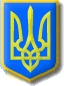 